SupplementaryfMRI acquisition and preprocessingMR images were acquired on a 7T MR scanner (Siemens Healthcare, Erlangen, Germany) using a 32-channel head array coil. Participants were instructed to keep still with their eyes closed and not fall asleep. EPIs were distortion corrected using an improved point-spread function (PSF) mapping method (Chung et al., 2011; In & Speck, 2012). However, this PSF method requires a long acquisition time and is therefore vulnerable to the potential motion of participants during scanning. Thus, 7 subjects with sufficient BDNF values were excluded based on obvious artifacts in the EPI scan rated by two independent rater’s opinions.RS-fMRI data was preprocessed following the pipeline developed in the 1000 Functional Connectomes Project with a few modifications. In short, the preprocessing included brain extraction, slice timing, realignment, nuisance regression, normalization, temporal filtering with a bandpass filter (0.01 - 0.1 Hz), spatial smoothing (6 mm FWHM). Increased motion was detected via a framewise displacement (FD) threshold of 0.2 (92). Based on the FD values, an individual confound matrix was created to remove large motion using a multiple linear regression for each subject. The motion parameters (3 translations, 3 rotations), mean signals of white matter and cerebrospinal fluid (CSF) were added to this regression. No global signal regression was performed. Supplementary tablesSuppl. Table 1 Demography of study groups. There were no statistical differences between the groups. Age and BMI is represented as mean  standard deviationSuppl. Table 2: Sample sizes with available BDNF levels for each time point Age is represented as mean  standard deviation; BDNF genotype is divided in Wt= wild type (Val66Val) and polymorphism (Val66Met), no subjects with Met66Met.Suppl. Table 3 Link between RSFC and plasma BDNF changes at an acute and 24h time point Association of extracted mean resting-state functional connectivity (RSFC) values derived from Figure 4A/Table1 (p<0.05 FWE) and plasma BDNF change after 24h divided by subjects receiving ketamine or placebo infusion. Abbreviations: PFC, prefrontal cortex; pgACC, perigenual anterior cingulate cortex.Suppl. Table 4 Statistics for within-subgroups RSFC changes at 24h dependent on plasma BDNF changes Within-subgroup t-tests for resting-state functional connectivity (RSFC) changes at 24h divided by plasma BDNF increase (↑)/ decrease (↓) at 24h. Numbers marked in bold depict p-values that survive Bonferroni correction for a p<0.05, corrected for 20 comparisons (5 regions x 4 subgroups) which results in an effective p-value threshold of p<0.0025. Abbreviations: PFC, prefrontal cortex; S.E.M., standard error of mean.Suppl Table 5 Statistics for between-subgroups RSFC changes at 24h dependent on plasma BDNF changesInteraction analyses for resting-state functional connectivity (RSFC) changes at 24h compared to baseline between ketamine subgroup with BDNF increase (Ketamine-BDNF increase ↑) vs. other three subgroups (Ketamine-BDNF decrease ↓; Placebo-BDNF increase ↑; Placebo-BDNF decrease ↓; 2x2 ANOVA). Numbers marked in bold depict p-values that survive Bonferroni correction for a p<0.05, corrected for 15 comparisons (5 regions x 3 between-subgroup combinations) which results in an effective p-value threshold of p<0.0033. Abbreviations: PFC, prefrontal cortex.Supplementary figuresSupplementary Figure 1: Correlations between plasma BDNF and RSFC changes after 24h divided by subgroups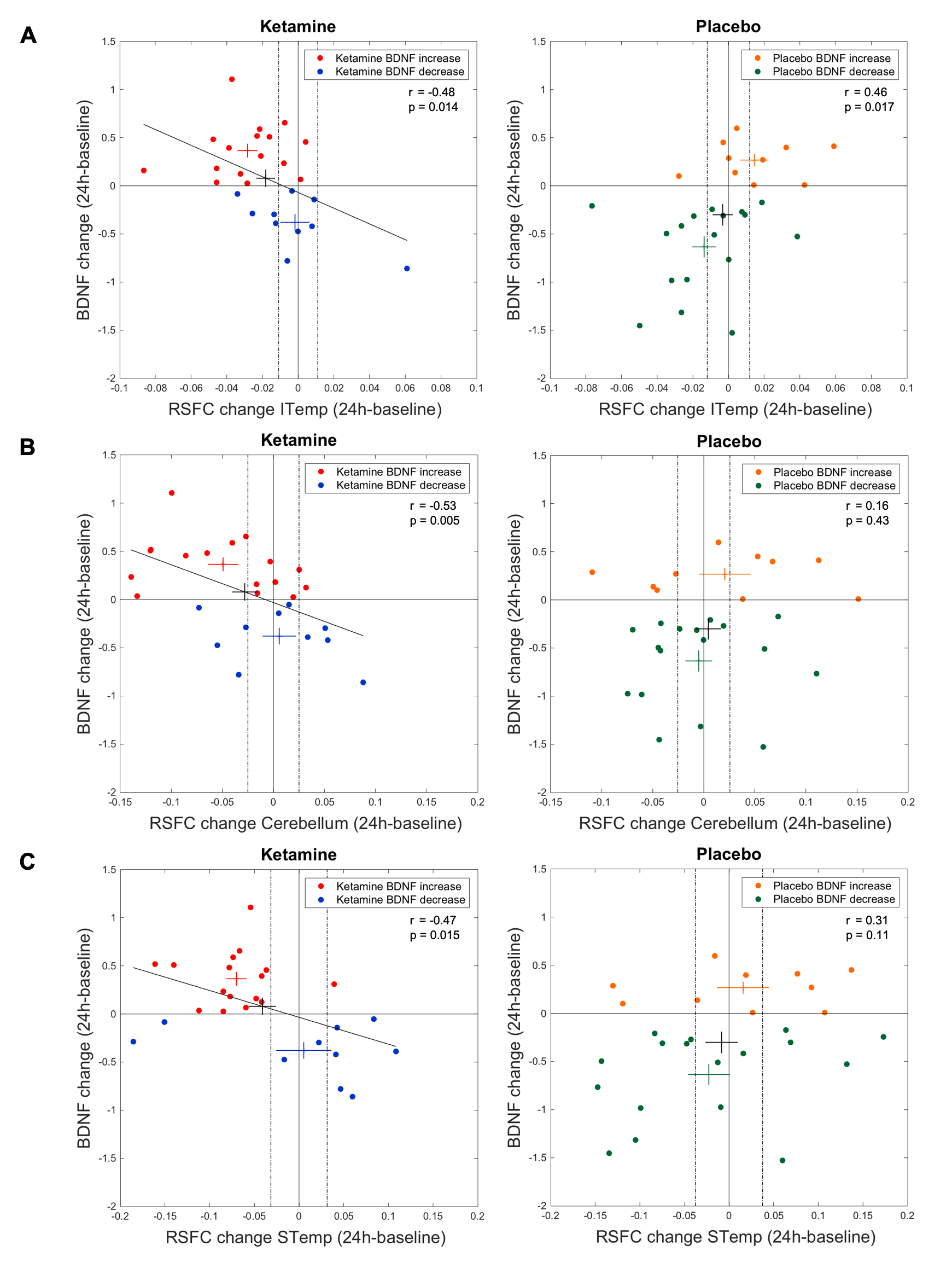 Depictured are the correlations between relative dorsomedial prefrontal cortex (dmPFC) seeded RSFC changes to (A) left inferior temporal gyrus (ITemp), (B) cerebellum and (C) right superior temporal gyrus (STemp) and the relative BDNF changes 24h after ketamine (left side) and placebo (right side) infusion. Red and orange markers represent subjects that showed an increase in BDNF levels after ketamine and placebo infusion, respectively. Blue and green markers represent subjects that showed a decrease in BDNF levels after ketamine and placebo infusion, respectively. Crosses represent the mean and the standard error of mean (SEM) of the subgroups (in color) and whole group (in black, n=53). Dotted vertical lines represent the borders when RSFC changes become significance for the whole group.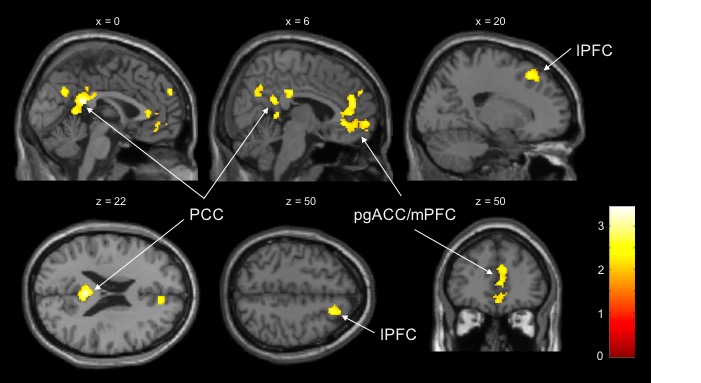 Suppl Figure 2: Whole-brain interaction regression analysis for link between delayed BDNF change at 24h and acute RSFC changesParticipants receiving ketamine or placebo showed a significantly distinct association between plasma BDNF change after 24h and dorsomedial prefrontal cortex (dmPFC) seeded Resting-State Functional Connectivity (RSFC) changes to posterior cingulate cortex (PCC), medial prefrontal cortex/ perigenual anterior cingulate cortex (mPFC/pgACC) and lateral prefrontal cortex (IPFC) at 100min (whole-brain level, p<0.05 FWE, n=53, controlled for sex, BDNF genotype and time of the day; x and z represent MNI coordinates).Supplementary referencesChung J-Y, In M-H, Oh S-H, Zaitsev M, Speck O, Cho Z-H (2011). An improved PSF mapping method for EPI distortion correction in human brain at ultra high field (7T). Magn Reson Mater Phys Biol Med 24: 179–190.In, M. H., & Speck, O. (2012). Highly accelerated PSF-mapping for EPI distortion correction with improved fidelity. MAGMA, 25(3), 183-192. Power, J. D., Barnes, K. A., Snyder, A. Z., Schlaggar, B. L., & Petersen, S. E. (2012). Spurious but systematic correlations in functional connectivity MRI networks arise from subject motion. Neuroimage, 59(3), 2142-2154. Ketamine(N = 40)Placebo(N = 40)Mann- Whitney U-test or Pearson Chi2 interaction testAge25.95 ± 5.6525.83 ± 4.98U=794.0, p=0.95Gender 16 females17 femalesChi2=0.05, p=0.82Body mass index (BMI)23.81± 3.0723.76± 2.94U=793.5, p=0.95Sample sizeSexfemale/maleAgemean  SDBDNF genotype Wt/polymorphTreatmentKetamine/PlaceboBDNF baseline6927/4225.094.4651/1837/32BDNF 2h6926/4325.424.6951/1836/33BDNF 24h6925/4425.414.6651/1835/34BDNF 2h-baseline6525/4025.204.5749/1635/30BDNF 24h-baseline6524/4125.184.5349/1634/31RSFC-BDNF Regression 5321/3224.422.9439/1426/27InfusionClusterStatistics24hKetamineMedial PFCr= -0.62, n=26, p<0.00124hKetaminePosterior cingulate cortexr= -0.67, n=26, p<0.00124hKetamineInferior temporal gyrus, leftr= -0.48, n=26, p=0.01424hKetamineCerebellum, leftr= -0.53, n=26, p=0.00524hKetamineSuperior temporal gyrus, rightr= -0.47, n=26, p=0.01524hPlaceboMedial PFCr= 0.05, n=27, p=0.8124hPlaceboPosterior cingulate cortexr= 0.21, n=27, p=0.3024hPlaceboInferior temporal gyrus, leftr= 0.46, n=27, p=0.01724hPlaceboCerebellum, leftr= 0.16, n=27, p=0.4324hPlaceboSuperior temporal gyrus, rightr= 0.31, n=27, p=0.11100minKetamineMedial PFC/pgACCr= -0.60, n=26, p=0.001100minKetaminePosterior cingulate cortexr= -0.70, n=26, p<0.001100minKetamineLateral PFCr= -0.55, n=26, p=0.003100minPlaceboMedial PFC/pgACCr= 0.05, n=27, p=0.79100minPlaceboPosterior cingulate cortexr= 0.22, n=27, p=0.28100minPlaceboLateral PFCr= 0.14, n=27, p=0.50SubgroupClusterDelta RSFC meanSEMDelta RSFC meanSEMStatisticsKetamine-BDNF increase (↑)Medial PFC Medial PFC -0.088 ± 0.018t=-4.83, df=15, p<0.001Ketamine-BDNF increase (↑)Posterior cingulate cortexPosterior cingulate cortex-0.092 ± 0.021t=-4.43, df=15, p<0.001Ketamine-BDNF increase (↑)Inferior temporal gyrus, leftInferior temporal gyrus, left-0.028 ± 0.006t=-5.03, df=15, p<0.001Ketamine-BDNF increase (↑)Cerebellum, leftCerebellum, left-0.049 ± 0.015t=-3.30, df=15, p=0.005Ketamine-BDNF increase (↑)Superior temporal gyrus, rightSuperior temporal gyrus, right-0.070 ± 0.011t=-6.15, df=15, p<0.001Ketamine-BDNF decrease (↓)Medial PFC Medial PFC 0.009 ± 0.011t=0.77, df=9, p=0.46Ketamine-BDNF decrease (↓)Posterior cingulate cortexPosterior cingulate cortex0.025 ± 0.023t=1.08, df=9, p=0.31Ketamine-BDNF decrease (↓)Inferior temporal gyrus, leftInferior temporal gyrus, left-0.002 ± 0.008t=-0.22, df=9, p=0.83Ketamine-BDNF decrease (↓)Cerebellum, leftCerebellum, left0.006 ± 0.016t=0.34, df=9, p=0.74Ketamine-BDNF decrease (↓)Superior temporal gyrus, rightSuperior temporal gyrus, right0.005 ± 0.031t=0.17, df=9, p=0.87Placebo- BDNF increase (↑)Medial PFCMedial PFC-0.006 ± 0.030t=-0.21, df=9, p=0.84Placebo- BDNF increase (↑)Posterior cingulate cortexPosterior cingulate cortex0.018 ± 0.026t=0.69, df=9, p=0.51Placebo- BDNF increase (↑)Inferior temporal gyrus, leftInferior temporal gyrus, left0.014 ± 0.008t=1.83, df=9, p=0.10Placebo- BDNF increase (↑)Cerebellum, leftCerebellum, left0.020 ± 0.025t=0.81, df=9, p=0.44Placebo- BDNF increase (↑)Superior temporal gyrus, rightSuperior temporal gyrus, right0.016 ± 0.029t=0.54, df=9, p=0.60Placebo-BDNF decrease (↓)Medial PFCMedial PFC-0.026 ± 0.017t=-1.56, df=16, p=0.14Placebo-BDNF decrease (↓)Posterior cingulate cortexPosterior cingulate cortex-0.028 ± 0.026t=-1.10, df=16, p=0.29Placebo-BDNF decrease (↓)Inferior temporal gyrus, leftInferior temporal gyrus, left-0.014 ± 0.007t=-2.07, df=16, p=0.06Placebo-BDNF decrease (↓)Cerebellum, leftCerebellum, left-0.005 ± 0.013t=-0.38, df=16, p=0.71Placebo-BDNF decrease (↓)Superior temporal gyrus, rightSuperior temporal gyrus, right-0.023 ± 0.023t=-0.97, df=16, p=0.351st group2nd groupClusterStatisticsKetamine-BDNF increase (↑)Ketamine-BDNF decrease (↓)Medial PFC t= 3.89, df=24, p=0.001Ketamine-BDNF increase (↑)Ketamine-BDNF decrease (↓)Posterior cingulate cortext= 3.64, df=24, p=0.001Ketamine-BDNF increase (↑)Ketamine-BDNF decrease (↓)Inferior temporal gyrus, leftt= 2.77, df=24, p=0.011Ketamine-BDNF increase (↑)Ketamine-BDNF decrease (↓)Cerebellum, leftt= 2.39, df=24, p=0.025Ketamine-BDNF increase (↑)Ketamine-BDNF decrease (↓)Superior temporal gyrus, rightt= 2.68, df=24, p=0.013Ketamine-BDNF increase (↑)Placebo- BDNF increase (↑)Medial PFC t= 2.48, df=24, p=0.021Ketamine-BDNF increase (↑)Placebo- BDNF increase (↑)Posterior cingulate cortext= 3.31, df=24, p=0.003Ketamine-BDNF increase (↑)Placebo- BDNF increase (↑)Inferior temporal gyrus, leftt= 4.52, df=24, p<0.001Ketamine-BDNF increase (↑)Placebo- BDNF increase (↑)Cerebellum, leftt= 2.54, df=24, p=0.018Ketamine-BDNF increase (↑)Placebo- BDNF increase (↑)Superior temporal gyrus, rightt= 3.19, df=24, p=0.004Ketamine-BDNF increase (↑)Placebo-BDNF decrease (↓)Medial PFCt= 2.49, df=31, p=0.018Ketamine-BDNF increase (↑)Placebo-BDNF decrease (↓)Posterior cingulate cortext= 1.90, df=31, p=0.07Ketamine-BDNF increase (↑)Placebo-BDNF decrease (↓)Inferior temporal gyrus, leftt= 1.69, df=31, p=0.10Ketamine-BDNF increase (↑)Placebo-BDNF decrease (↓)Cerebellum, leftt= 2.24, df=31, p=0.03Ketamine-BDNF increase (↑)Placebo-BDNF decrease (↓)Superior temporal gyrus, rightt= 1.78, df=31, p=0.08